Электоральная культура молодежи как составляющая правового воспитания студентов колледжаМонтян Анастасия ВладимировнаПреподавательЧастное профессиональное образовательное учреждение Тюменского областного союза потребительских обществ«Тюменский колледж экономики, управления и права»  Культура представляет собой совокупность устойчивых форм человеческой деятельности, без которых она не может воспроизводиться, а значит — существовать. Правовая культура - часть общей культуры общества или отдельной личности. Культура как собирательное понятие имеет множество различных форм проявлений, сторон, видов, «срезов», «измерений». В данной статье рассматривается правовая культура современной молодежи. Правовая культура - система ценностей, правовых идей, убеждений, навыков и стереотипов поведения, правовых традиций, принятых членами определенной общности (государственной, религиозной, этнической) и используемых для регулирования их деятельности. Правовая культура в правовом государстве, каковым является Россия (ст. 1 Конституции РФ) - это уровень знаний, прав и законов, умение их использовать и применять в разных сферах жизнедеятельности. Наиболее характерными чертами правовой культуры личности являются: достаточно высокий уровень правосознания, знание действующих законов страны; соблюдение, исполнение или использование этих законов. Это в полной мере относится к современной Российской молодежи, которой помимо других знаний необходимо обладать правовыми знаниями. Следует признать, что правовые знания современной молодежи находятся не на должном уровне, а это значит, что молодой человек, какое бы он не имел образование, не может считаться культурным в правовом смысле. В данной статье предлагается сузить понятие правовой культуры до понятия электоральной культуры. Электоральная культура - это относительно устойчивая система знаний, оценок и норм электорального поведения, электоральных отношений и избирательного процесса, формирование которой начинается в школе, продолжается в студенческой среде, затем в зрелом возрасте при смене различных социальных, политических, правовых статусов человека, например, как избирателя, кандидата, депутата и др.Выборы в современном обществе являются не только одним из ведущих институтов демократии, где реализуются политические права граждан, но и главной формой проявления суверенитета народа. Именно в процессе выборов происходит политическая социализация населения, развитие политического сознания, в ходе которого граждане усваивают политические ценности и нормы, приобретая навыки и опыт. Однако, одной из актуальнейших проблем современного общества на сегодняшний день является нежелание жителей, а молодого поколения в первую очередь, участвовать в политической и социальной жизни, что соответственно приводит к снижению избирательной активности молодежи. Причем, эта ситуация с электоральной пассивностью, по словам политологов и социологов, приняла «характер эпидемии, стала неуправляемой». Кроме того, анализ мероприятий по вовлечению молодежи в избирательный процесс позволяет сделать вывод, что без нестандартных, привлекательных и доступных форм работы добиться повышения правовой культуры молодежи невозможно. В этой связи необходимо проведение большого количества массовых мероприятий, в особенности в системе образования. Одним из таких мероприятий в данной статье, предлагается рассмотреть проект по созданию  брошюры "ПРОГРАММА ПРЕДВЫБОРНОЙ АГИТАЦИИ КАНДИДАТА В ПРЕЗИДЕНТЫ 2024 ГОДА" среди студентов колледжа. 1 этап проекта заключается в том, что студентам предлагается объединиться в творческую группу до 6 человек, выбрать своего лидера в роли кандидата в президенты РФ, продумать избирательную кампанию кандидата в президенты, представить продукт избирательной кампании в виде брошюры. Так же студенты должны используя справочно-правовую систему "КонсультантПлюс", "Гарант" и т.д. ознакомиться с основными законами по данной тематике, чтобы брошюра была оформлена в соответствии с действующим законодательством Российской Федерации (преподаватель представляет студентам в помощь раздаточный материал по данной тематике см. Приложение): 1. Конституция Российской Федерации; 2. Федеральный закон от 12.06.2002 N 67-ФЗ "Об основных гарантиях избирательных прав и права на участие в референдуме граждан Российской Федерации"; 3. Федеральным законом РФ от 18 мая 2005 г. N 51-ФЗ "О выборах депутатов Государственной Думы Федерального Собрания Российской Федерации" (ст. 61); 4.  Федеральным законом РФ от 10 января 2003 г. N 19-ФЗ "О выборах Президента Российской Федерации" (ст.55); ПРЕДВЫБОРНАЯ АГИТАЦИЯ – это деятельность, осуществляемая в период избирательной кампании и имеющая целью побудить или побуждающая избирателей к голосованию за кандидата или кандидатов. Одной из форм предвыборной агитации является наглядная агитация (листовки, плакаты, брошюры). Студентам предлагается задуматься о современном экономическом состоянии государства, предложить свои пути решения проблем и реформирования сфер и секторов государства. 2 этап проекта заключается в защите своего коллективного творческого продукта брошюры "Программа предвыборной агитации кандидата в президенты 2024 года", а именно команда должна объяснить, доказать, защитить, почему именно эти положения и аспекты были вынесены в брошюру кандидата, и на них были сделаны акценты. Подводить итоги было сложно и одновременно интересно. Предложения от команд поступали разные: от ужесточения наказания и отмены моратория на смертную казнь, запрета и ликвидация больших общих камер в тюрьмах, создание национального интернета, снижения тарифов на ЖКХ, упрощения сдачи ОГЭ и ЕГЭ, вхождения в ТОП-5 крупнейших экономик мира до борьбы с коррупцией и снижения пенсионного возраста.Приложение Предвыборной агитацией признаются: 1) призывы голосовать за федеральный список кандидатов или против него, либо за кандидата (кандидатов) или против него (них); 2) выражение предпочтения какой-либо политической партии, выдвинувшей федеральный список кандидатов, какому-либо кандидату (каким-либо кандидатам), в частности указание на то, за какую политическую партию, какой федеральный список кандидатов, какого кандидата (каких кандидатов) будет голосовать избиратель (за исключением случая опубликования (обнародования) результатов опроса общественного мнения; 3) описание возможных последствий допуска того или иного федерального списка кандидатов к распределению депутатских мандатов; 4) распространение информации, в которой явно преобладают сведения о какой либо политической партии, выдвинувшей федеральный список кандидатов, каком-либо кандидате (каких-либо кандидатах) в сочетании с позитивными либо негативными комментариями; 5) распространение информации о деятельности кандидатов, не связанной с их профессиональной деятельностью или исполнением ими своих служебных (должностных) обязанностей; 6) деятельность, способствующая формированию положительного или отрицательного отношения избирателей к политической партии, выдвинувшей федеральный список кандидатов, кандидату (кандидатам). (пункт 1 статьи 55 закона «О выборах депутатов Государственной Думы Федерального Собрания Российской Федерации»). Запрещается проводить предвыборную агитацию, выпуск и распространение любых агитационных материалов: 1) органам государственной власти, иным государственным органам, органам местного самоуправления (за исключением случаев, когда указанные лица включены в зарегистрированный федеральный список кандидатов); 2) лицам, замещающим государственные или выборные муниципальные должности, государственным и муниципальным служащим, лицам, являющимся членами органов управления организаций независимо от формы собственности (в организациях, высшим органом управления которых является собрание, - членами органов, осуществляющих руководство деятельностью этих организаций), за исключением политических партий, при исполнении ими своих должностных или служебных обязанностей и (или) с использованием преимуществ своего должностного или служебного положения; 3) воинским частям, военным учреждениям и организациям; 4) благотворительным и религиозным организациям, учрежденным ими организациям, а также членам и участникам религиозных объединений при совершении ими обрядов и церемоний; 5) избирательным комиссиям и членам избирательных комиссий с правом решающего голоса; 6) иностранным гражданам, лицам без гражданства, иностранным организациям; 7) международным организациям и международным общественным движениям; 8) представителям организаций, осуществляющих выпуск средств массовой информации, при осуществлении ими профессиональной деятельности; 9) лицам, в отношении которых решением суда в период проводимой избирательной кампании по выборам депутатов Государственной Думы установлен факт нарушения ограничений, предусмотренных пунктом 1 статьи 56 Федерального закона "Об основных гарантиях избирательных прав и права на участие в референдуме граждан Российской Федерации". (пункт 7 статьи 55 закона «О выборах депутатов Государственной Думы Федерального Собрания Российской Федерации»). Запрещается привлекать к предвыборной агитации лиц, не достигших на день голосования возраста 18 лет, в том числе использовать изображения и высказывания таких лиц в агитационных материалах, за исключением случая, предусмотренного пунктом 5 части 10 настоящей статьи. (пункт 9 статьи 55 закона «О выборах депутатов Государственной Думы Федерального Собрания Российской Федерации»). Использование в агитационных материалах изображения физического лица, высказываний физического лица о политической партии, выдвинувшей федеральный список кандидатов, кандидате (кандидатах) допускается только с письменного согласия данного физического лица. Документ, подтверждающий такое согласие, представляется в избирательную комиссию вместе с экземплярами предвыборных агитационных материалов, представляемых в соответствии с частью 5 статьи 61 Федерального закона «О выборах депутатов Государственной Думы Федерального Собрания Российской Федерации».Данное ограничение не распространяется: • на использование политической партией высказываний кандидатов, включенных в выдвинутый ею федеральный список кандидатов, о данной политической партии, данном кандидате (данных кандидатах), включенном (включенных) в этот список; • на использование обнародованных высказываний о политической партии, выдвинувшей федеральный список кандидатов, кандидате (кандидатах) с указанием даты (периода времени) обнародования таких высказываний и наименования средства массовой информации, в котором они были обнародованы. Ссылка в предвыборных агитационных материалах на такое высказывание физического лица, не имеющего права проводить предвыборную агитацию, допускается только в случае, если такое высказывание было обнародовано до дня официального опубликования (публикации) решения о назначении выборов депутатов Государственной Думы. При этом в ссылке должны указываться дата (период времени) обнародования такого высказывания и наименование средства массовой информации, в котором оно было обнародовано; • на цитирование высказываний о политической партии, выдвинувшей федеральный список кандидатов, кандидате (кандидатах), обнародованных иными политическими партиями в своих предвыборных агитационных материалах, изготовленных и распространенных в соответствии с Федеральным законом «О выборах депутатов Государственной Думы Федерального Собрания Российской Федерации». • на использование политической партией, выдвинувшей федеральный список кандидатов, изображений кандидата (кандидатов), включенного (включенных) в этот список, в том числе со своими супругом, детьми (включая детей, не достигших возраста 18 лет), родителями и другими близкими родственниками, а также среди неопределенного круга лиц. • (пункт 10 статьи 55 закона «О выборах депутатов Государственной Думы Федерального Собрания Российской Федерации»).Представление агитационных материалов в избирательные комиссии. • политические партии, выдвинувшие федеральный список кандидатов, • кандидаты в Президенты РФ или в депутаты должны представить в соответствующую окружную избирательную комиссию, на территории которой будут распространяться агитационные материалы, до начала их распространения экземпляры печатных предвыборных агитационных материалов или их копии, экземпляры аудиовизуальных предвыборных агитационных материалов, фотографии иных предвыборных агитационных материалов. Вместе с указанными материалами должны быть также представлены сведения о месте нахождения организации (адресе места жительства лица), изготовившей и заказавшей (изготовившего и заказавшего) эти материалы. (Пункт 3 статьи 55 Закона РФ «О выборах Президента Российской Федерации» №19-ФЗ; п. 5, 6 статьи 68 закона «О выборах депутатов Государственной Думы Федерального Собрания Российской Федерации»).Список используемой литературы1. Линейцева К.С. Правовая культура как основа электоральной активности. Известия Иркутского государственного университета. Серия «Политология. Религиоведение». [Электронный ресурс], 2011 (7). № 2, 2015. Режим доступа: https://cyberleninka.ru/article/n/pravovaya-kultura-kak-osnova-elektoralnoy-aktivnosti. 2. Карпова С. Е., Васильева Е. Н., Кондратьев А. Я., Иванова И. О. Правовая культура современной молодежи: актуальное состояние и пути её повышения // Молодой ученый. — 2018. — №1. — С. 173-175. — URL https://moluch.ru/archive/187/47573/ (дата обращения: 04.11.2019). 3. [Электронный ресурс]: учебник для СПО / Р. Т. Мухаев. — 3-е изд., перераб. и доп. — М.: Издательство Юрайт, 2017. — 585 с. — Режим доступа: https://www.biblio-online.ru. 4. Перевалов, В. Д. Теория государства и права [Электронный ресурс]: учебник и практикум для СПО / В. Д. Перевалов. — 5-е изд., перераб. и доп. — М.: Издательство Юрайт, 2017. — 341 с. — Режим доступа: https://www.biblio-online.ru

ИЗБИРАТЕЛЬ, ПОМНИ!Голосование на выборах является свободным и добровольным!

Гражданин никому не отдает отчета о своем выборе!

Нельзя и невозможно проголосовать вместо других лиц!
Право быть избранным – это пассивное избирательное правоПрезидент Российской Федерации избирается сроком на шесть лет гражданами Российской Федерации на основе всеобщего равного и прямого избирательного права при тайном голосованииПрезидентом Российской Федерации может быть избран гражданин Российской Федерации не моложе 35 лет, постоянно проживающий в Российской Федерации не менее 10 летОдно и то же лицо не может занимать должность Президента Российской Федерации более двух сроков подрядПорядок выборов Президента Российской Федерации определяется федеральным законом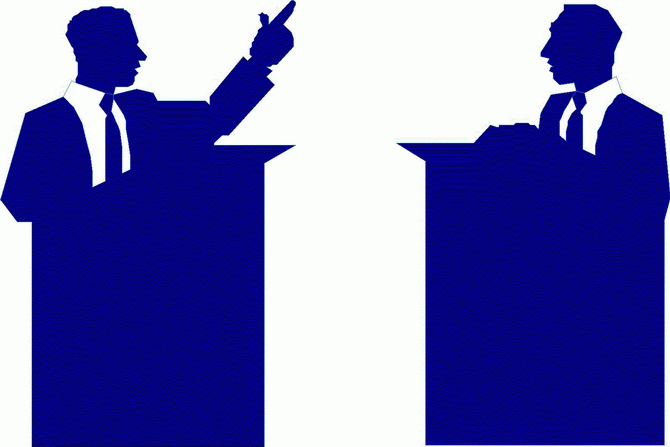 Мария ГрафВернем нашей Родине былую славу!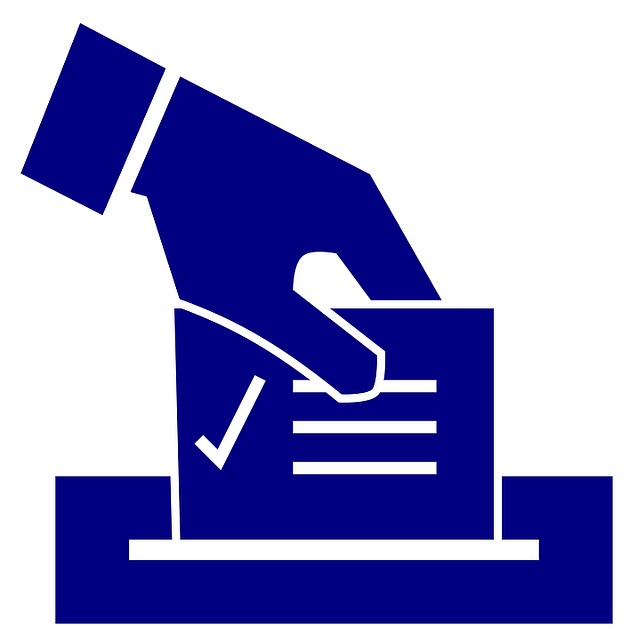 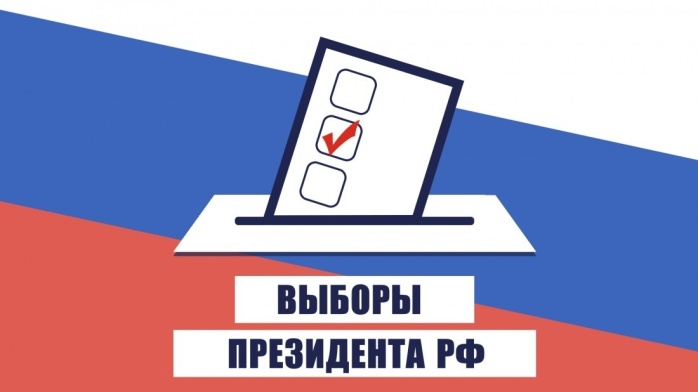 "Клянусь при осуществлении полномочий Президента Российской Федерации уважать и охранять права и свободы человека и гражданина, соблюдать и защищать Конституцию Российской Федерации, защищать суверенитет и независимость, безопасность и целостность государства, верно служить народу"Программа Марии Граф:1. Природные богатства России на службе народа!Земля – наша! А не только малой группы лиц. Мы создадим программу, которая поможет распределить прибыль от наших земных богатств между всеми гражданами страны.2.  Удобный транспорт для всех!Мы увеличим количество общественного современного транспорта, уменьшим стоимость проездного билета для каждой категории лиц. Мы верим, что эта тактика приобщит людей к сохранению экологии нашей страны.3. Качественная медицина и образование для каждого!Мы гарантируем бесплатность и качество среднего и высшего образования и медицинского обслуживания. Вернем ежегодную бесплатную диспансеризацию. Установим нормативы финансирования науки, образования и здравоохранения – не менее 7% от ВВП для каждой отрасли. Государство возьмет на себя все расходы по лечению тяжелобольных людей, особенно детей. Физическая культура и спорт станут достоянием народа, важнейшим средством укрепления здоровья нации.